Dichotomous Key Practice Model (follow along with teacher)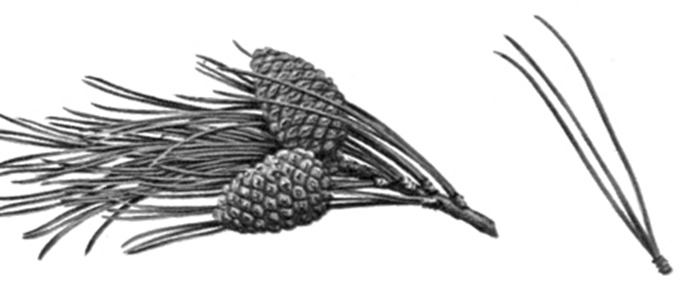 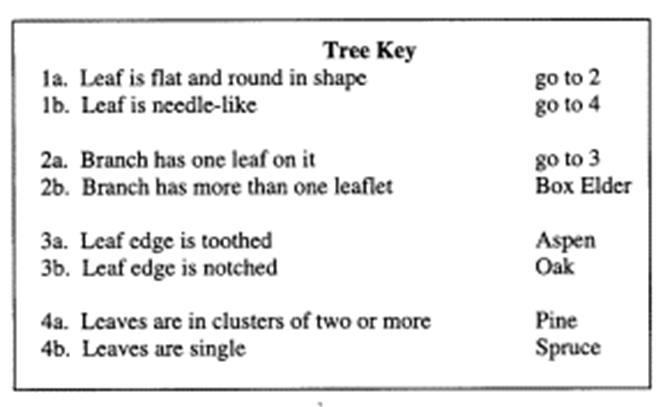 Partner Work (complete with your table partner) 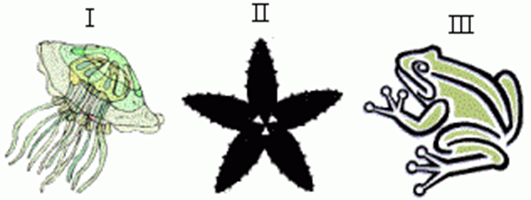 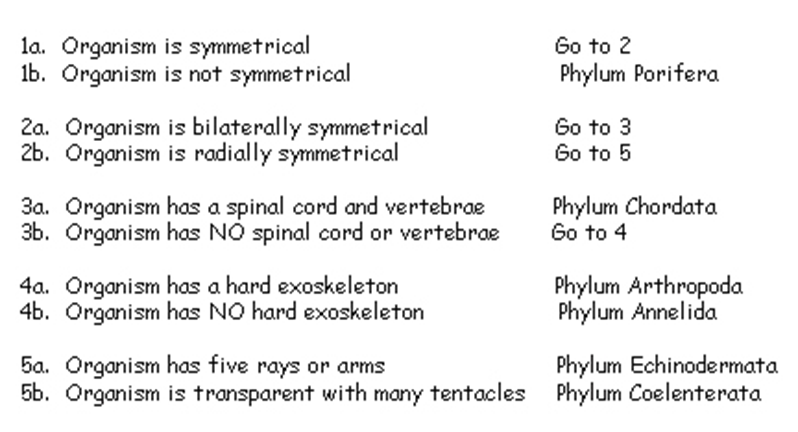 Independent Work (complete silently by yourself) 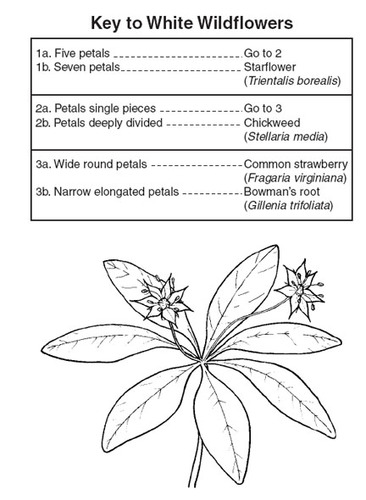 